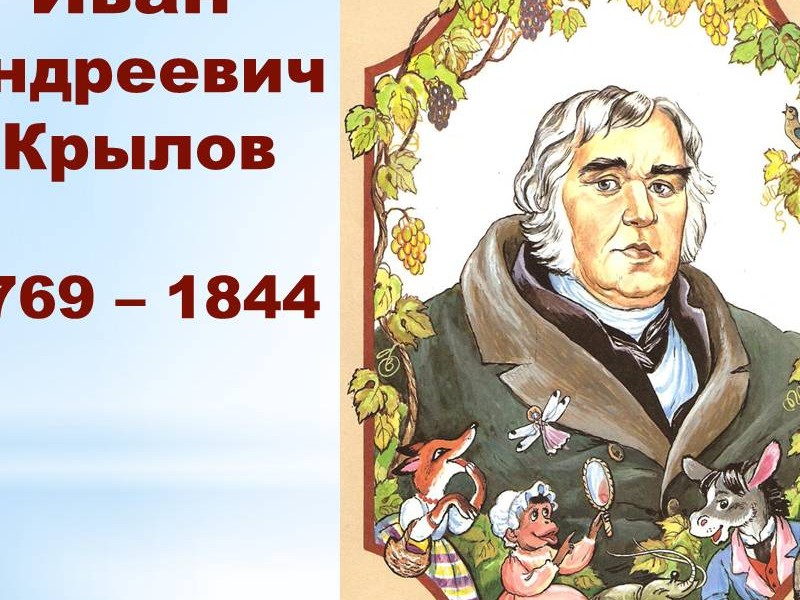                       Диплом                                                                                      вручается                                                                             ___________________________________,                                                                        обуч-ся _________________________                                                                            __________________________                                                                           за _____________                                                                             в районном конкурсе, посвященном                                                                                  250-летию со дня рождения известного                                                                                                      отечественного литературного деятеля                                                                           Ивана Андреевича Крылова,                                                                           «По страницам басен И. А. Крылова»                                                                                     (рук._______________)                     Начальник СП                                               «Дом детского творчества»                                  ГБОУ СОШ №1«ОЦ»                                                                                             с.Большая Глушица                                   О.М.   Орехова2019г.   Протокол        районного  конкурса  приуроченному к празднованию 250-летия со дня рождения известного отечественного литературного деятеляИвана Андреевича Крылова«По страницам басен И. А. Крылова»                   Дата проведения: 11 марта  2019 года                  Место проведения: СП  «Дом детского творчества»  ГБОУ СОШ №1 «ОЦ»                                                         с. Большая Глушица               Члены комиссии:Елена Алексеевна  Ширина - специалист  первой категории  отдела организации  Южного управления  министерства образования и науки Самарской области;Лариса Александровна Ежелева – директор историко-краеведческий музей Большеглушицкого района Самарской областиОксана Михайловна Орехова – начальник СП «Дом детского творчества» ГБОУ СОШ №1 «ОЦ» с. Большая Глушица;Марина Николаевна Юдина – педагог – организатор СП «Дом детского творчества» ГБОУ СОШ №1 «ОЦ» с. Большая Глушица; Лариса Юрьевна Акимова - педагог – организатор СП «Дом детского творчества» ГБОУ СОШ №1 «ОЦ» с. Большая Глушица.                       I возрастная категория - 6 - 9 лет;Пастушков Николай – 6 лет, СП ДС «Солнышко» ГБОУ СОШ «ОЦ» пос. Фрунзенский, рук: О.В. Матвеенко Третьякова Анна – 6 лет, СП ДС «Солнышко» ГБОУ СОШ «ОЦ» пос. Фрунзенский, рук: Т.С. УлаеваКалиновский Алексей – 7 лет, ГБОУ СОШ №2 «ОЦ» с. Большая Глушица, рук: Г.В. ОбъедковаАрзумазов Вячеслав – 7 лет, ГБОУ ООШ с. Малая Глушица, рук: О.И. ГорбачеваФилатова Яна – 9 лет, ГБОУ СОШ №2 «ОЦ» с. Большая Глушица, рук: Г.М. КорневаГладков Никита – 6 лет, ГБОУ СОШ «ОЦ» с. Александровка СП – детский сад «Колобок», рук: О.В. Феоктистова – III местоМясникова Ульяна - 6 лет, ГБОУ СОШ «ОЦ» с. Александровка СП – детский сад «Колобок», рук: Т.Ю. Терентьева Калачева Милана – 8 лет, ГБОУ СОШ «ОЦ» пос. Южный, рук: А.Н. Нестерова - II местоКопылова Виктория - 6 лет, СП ДС «Солнышко» ГБОУ СОШ «ОЦ» пос. Фрунзенский, рук: О.А. Копылова - III место Щирова Полина - 6 лет, СП ДС «Солнышко» ГБОУ СОШ «ОЦ» пос. Фрунзенский, рук: О.А. Копылова Маврина Милана – 9 лет, ГБОУ ООШ с. Малая Глушица, рук: И.А. Авдошина Паюль Кристина - 9 лет, ГБОУ ООШ с. Малая Глушица, рук: И.А. Авдошина Терехова Варвара – 7 лет, ГБОУ ООШ с. Малая Глушица, рук:?? Уваров Владимир - 8 лет, ГБОУ СОШ «ОЦ» пос. Южный, рук: А.Н. Нестерова Поляков Антон - 8 лет, ГБОУ СОШ «ОЦ» пос. Южный, рук: А.Н. Нестерова Черняхович Егор - 8 лет, ГБОУ СОШ «ОЦ» пос. Южный, рук: А.Н. Нестерова Петрухин Максим – 7 лет, СП - «Детский сад «Одуванчик» ГБОУ СОШ №2 «ОЦ» с. Большая Глушица, рук: Н.Ю. Кравченко Акиньшина Олеся – 6 лет, СП - «Детский сад «Одуванчик» ГБОУ СОШ №2 «ОЦ» с. Большая Глушица, рук: Т.М. Некрасова  - I место Игуменова Анна - 6 лет, СП - «Детский сад «Одуванчик» ГБОУ СОШ №2 «ОЦ» с. Большая Глушица, рук: Д.А. Мухамбеткалиева - II местоБасова Арина – 7 лет, СП - «Детский сад «Одуванчик» ГБОУ СОШ №2 «ОЦ» с. Большая Глушица, рук: Н.Ю. Кравченко - III место Нефедова Дарья – 6 лет, СП - «Детский сад «Одуванчик» ГБОУ СОШ №2 «ОЦ» с. Большая Глушица, рук: Ю.А. Сидубаева – II местоАбрашкина Екатерина – 9 лет, ГБОУ СОШ №2 «ОЦ» с. Большая Глушица, рук: Г.М. Корнева - II место Рыжов Константин – 7 лет, СП детский сад «Колосок» ГБОУ СОШ №1 «ОЦ» с. Большая Глушица, рук: А.В. Кудрина – I место Лобин Артем - лет, СП детский сад «Колосок» ГБОУ СОШ №1 «ОЦ» с. Большая Глушица, рук: И.А. Акимова - I место Гагиев Глеб - 8 лет, ГБОУ СОШ №2 «ОЦ» с. Большая Глушица, рук: Г.В. Объедкова - III место Гаева Юлия – 8 лет, ГБОУ ООШ с. Мокша, рук: Р.Н. Солонин Неясов Сергей - 9 лет, ГБОУ ООШ с. Мокша, рук: И.В. Мухташева - III место Стенькин Егор - 9 лет, ГБОУ ООШ с. Мокша, рук: И.В. Мухташева - III место Скопенцева Дарья – 7 лет, СП ГБОУ ООШ с. Новопавловка д/с №8 «Золотой петушок» рук: Н.А. Булохова Горшкова Анна - 7 лет, СП ГБОУ ООШ с. Новопавловка д/с №8 «Золотой петушок» рук: О.Н. Карпенко Анципова Вероника -  6 лет, СП д/с «Красная Шапочка» ГБОУ СОШ №1 «ОЦ» с. Большая Глушица, рук: М.А. Хлопотова  Шестова Софья - 6 лет, СП д/с «Красная Шапочка» ГБОУ СОШ №1 «ОЦ» с. Большая Глушица, рук: М.А. Хлопотова Шестова Софья - 6 лет, СП д/с «Красная Шапочка» ГБОУ СОШ №1 «ОЦ» с. Большая Глушица, рук: Г.А. Усманова – II место Шестова Софья - 6 лет, СП д/с «Красная Шапочка» ГБОУ СОШ №1 «ОЦ» с. Большая Глушица, рук: Г.А. Усманова Маслов Глеб - 6 лет, СП д/с «Красная Шапочка» ГБОУ СОШ №1 «ОЦ» с. Большая Глушица, рук: Т.А. Ледяева Сорокин Захар - 6 лет, СП д/с «Красная Шапочка» ГБОУ СОШ №1 «ОЦ» с. Большая Глушица, рук: Е.Д. Драчева Рыжкова Яна - 7 лет, СП д/с «Красная Шапочка» ГБОУ СОШ №1 «ОЦ» с. Большая Глушица, рук: Т.А. Лядова – II место Ямщикова Ирина – 7 лет, СП «Дом детского творчества» ГБОУ СОШ №1 «ОЦ» с. Большая Глушица, рук: Г.А. Усманова Коллективная работа – 9 лет, СП «Дом детского творчества» ГБОУ СОШ №1 «ОЦ» с. Большая Глушица, рук: М.Н. Юдина - III местоСоловьева Валерия - 7 лет, СП «Дом детского творчества» ГБОУ СОШ №1 «ОЦ» с. Большая Глушица, рук: Г.А. Усманова - III место Прилепкина Кристина - 7 лет, СП «Дом детского творчества» ГБОУ СОШ №1 «ОЦ» с. Большая Глушица, рук: Г.А. Усманова - III место Кирилин Павел – 9 лет, ГБОУ СОШ №1 «ОЦ» им. В.И. Фокина с. Большая Глушица, рук: А.Ю. Кирилина - III место                 II возрастная категория - 10 - 13 лет;Гатилова Анастасия – 10 лет, ГБОУ СОШ №2 «ОЦ» с. Большая Глушица, рук: Г.М. КорневаЛивинская Варвара – 10 лет, ГБОУ СОШ №2 «ОЦ» с. Большая Глушица, рук: Г.М. КорневаЖижина Богдана - 10 лет, ГБОУ СОШ №2 «ОЦ» с. Большая Глушица, рук: Г.М. КорневаТрунтаева Дарья - 10 лет, ГБОУ СОШ №2 «ОЦ» с. Большая Глушица, рук: Г.М. КорневаКамынин Алексей – 10 лет, ГБОУ ООШ с. Малая Глушица, рук: И.А. Авдошина Егоров Максим – 10 лет, ГБОУ ООШ с. Новопавловка, рук: Е.И. Наумова - II место Брусенцова Анастасия - 10 лет, ГБОУ СОШ №2 «ОЦ» с. Большая Глушица, рук: Н.И. Калиновская - I место Акирова Таслия - 12 лет, ГБОУ СОШ «ОЦ» пос. Южный, рук: Т.В. Шарыпаева - II место Лукина Валерия – 13 лет, ГБОУ СОШ «ОЦ» пос. Южный, рук: Т.В. Шарыпаева - I место Кохниченко Анастасия – 12 лет, ГБОУ СОШ №2 «ОЦ» с. Большая Глушица, рук: Е.А. Ямщикова Великанова Анастасия – 10 лет, ГБОУ СОШ «ОЦ» пос. Фрунзенский, рук: В.А. Цапова – II  место Мокшина Снежана – 11 лет, ГБОУ ООШ с. Мокша, рук: Т.М. Немцова Попова Дарья – 12 лет, ГБОУ ООШ с. Мокша, рук: Т.М. Немцова Наумова Владлена - 12 лет, ГБОУ ООШ с. Мокша, рук: Т.М. Немцова – I  место Дмитреева Ксения – 10 лет, ГБОУ ООШ с. Мокша, рук: Р.Н. Солонина Стенькина Ангелина - 11 лет, ГБОУ ООШ с. Мокша, рук: Т.М. Немцова – I  место Карпова Дарья – 11 лет, ГБОУ СОШ №2 «ОЦ» с. Большая Глушица, рук: С.В. Бычинина            Исполнитель: Марина Николаевна Юдина – 88467321431  сот: 89276930581